Curation Creation 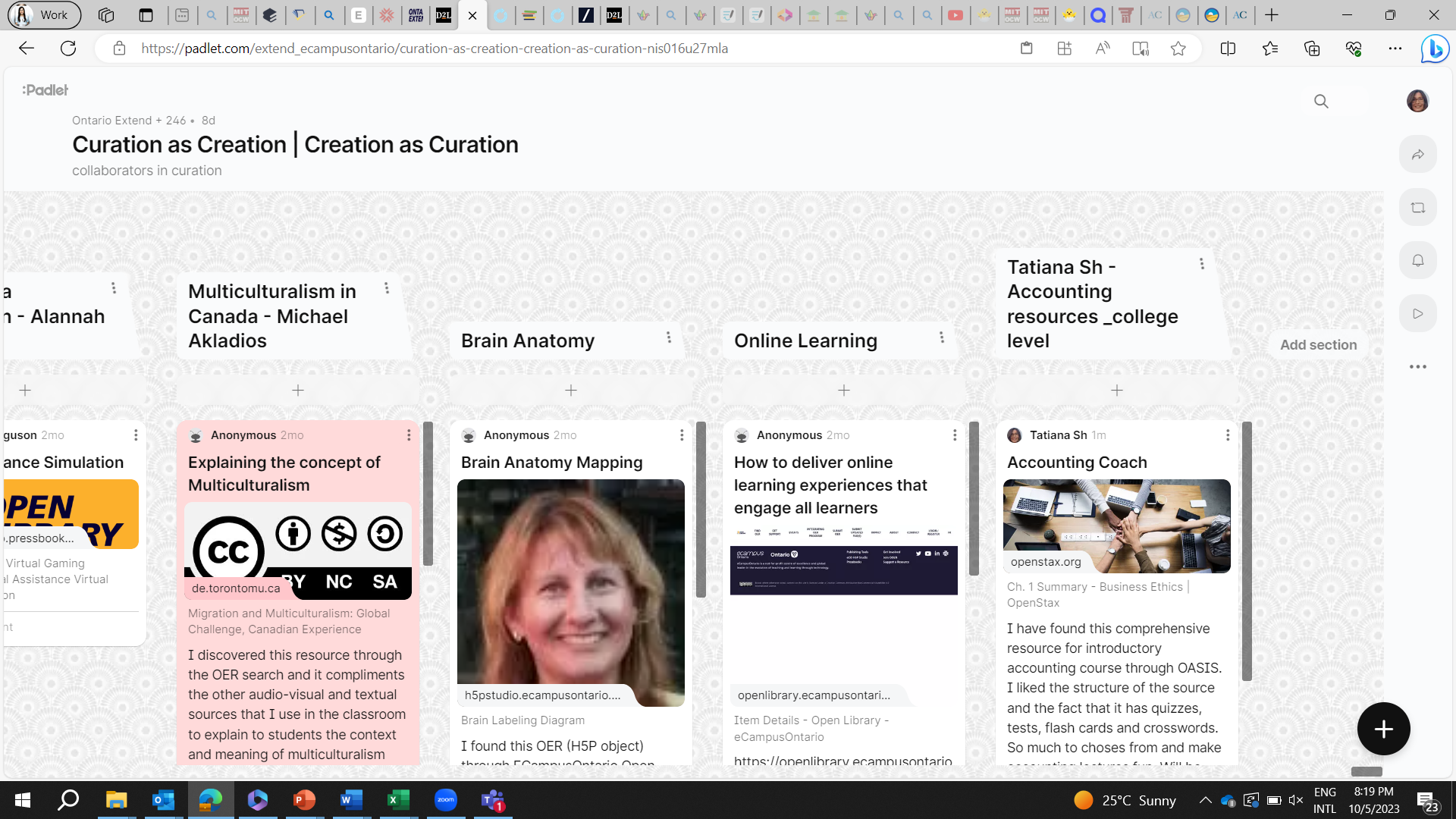 